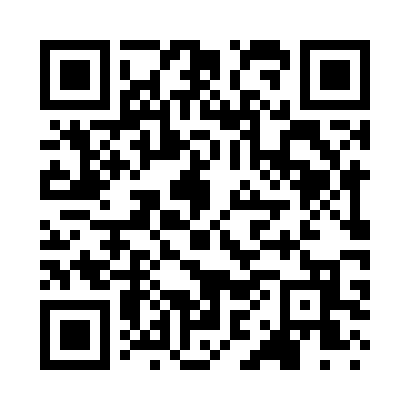 Prayer times for Bucklick, South Carolina, USAMon 1 Jul 2024 - Wed 31 Jul 2024High Latitude Method: Angle Based RulePrayer Calculation Method: Islamic Society of North AmericaAsar Calculation Method: ShafiPrayer times provided by https://www.salahtimes.comDateDayFajrSunriseDhuhrAsrMaghribIsha1Mon4:506:151:285:148:4010:052Tue4:516:161:285:148:4010:043Wed4:526:161:285:148:4010:044Thu4:526:171:285:148:4010:045Fri4:536:171:285:158:4010:046Sat4:546:181:295:158:3910:037Sun4:546:181:295:158:3910:038Mon4:556:191:295:158:3910:029Tue4:566:191:295:158:3910:0210Wed4:566:201:295:158:3810:0111Thu4:576:201:295:158:3810:0112Fri4:586:211:295:158:3810:0013Sat4:596:221:295:168:3710:0014Sun5:006:221:305:168:379:5915Mon5:006:231:305:168:369:5916Tue5:016:231:305:168:369:5817Wed5:026:241:305:168:359:5718Thu5:036:251:305:168:359:5619Fri5:046:251:305:168:349:5620Sat5:056:261:305:168:349:5521Sun5:066:271:305:168:339:5422Mon5:076:271:305:168:329:5323Tue5:086:281:305:168:329:5224Wed5:096:291:305:168:319:5125Thu5:106:301:305:168:309:5026Fri5:116:301:305:158:309:4927Sat5:116:311:305:158:299:4828Sun5:126:321:305:158:289:4729Mon5:136:321:305:158:279:4630Tue5:146:331:305:158:279:4531Wed5:156:341:305:158:269:44